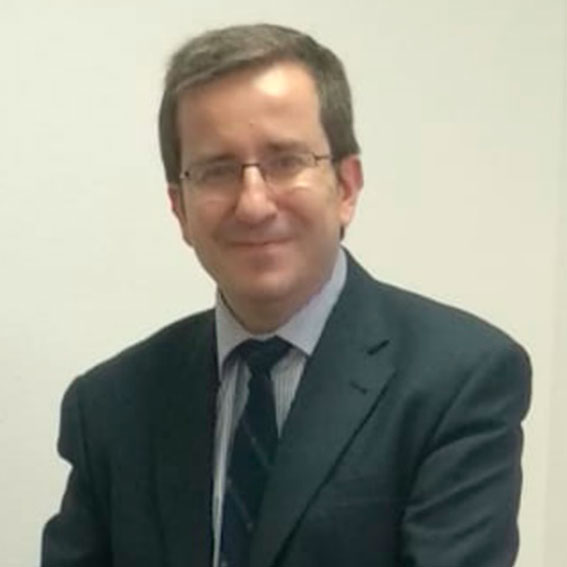 Tomás José González-LópezTomás José González-López is a consultant hematologist at the Burgos University Hospital in Burgos, Spain, since June 2010. His clinical and research interests include the investigation and management of blood disorders, including his current investigations into the treatment of primary and secondary immune thrombocytopenia (ITP). He has participated in several national and international ITP clinical trials as lead coordinator for Spain and principal investigator. He has presented on this topic at several international hematology congresses, including the American Society of Hematology Congress, and he has authored numerous articles in major peer-review medical journals.